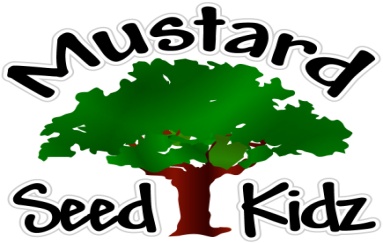 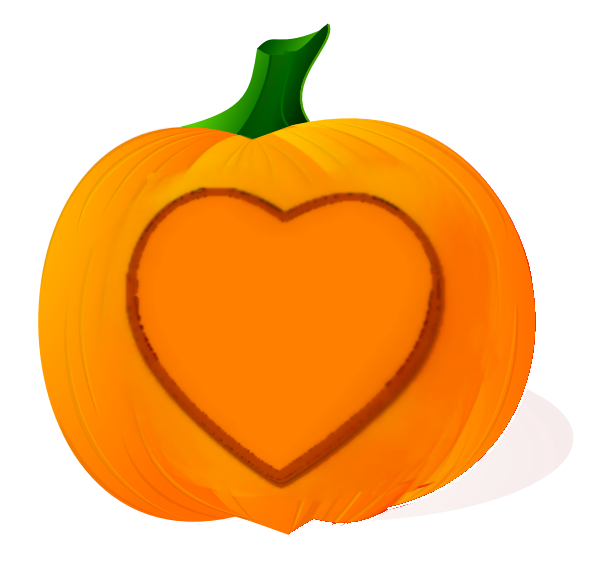 October 8th-12th BreakfastMondayTuesdayTuesdayWednesdayThursdayFridayBreakfastCheeriosCerealPearsMilkApple cinnamon MuffinPeachesMilkApple cinnamon MuffinPeachesMilkChex CerealBananaMilkCereal BarApple sauceMilkRice CrispyFruit CocktailMilkLunchChicken NuggetsSweet Potato FriesGreen BeansPineappleMilkChicken NuggetsSweet Potato FriesGreen BeansPineappleMilkHot Dog on a bunCornFruit CocktailMilkChicken AlfredoWith broccoliPeachesMilkBaked Zitiw/whole wheat pastaCaesar SaladMandarin Oranges MilkTurkey and Cheese on a bun PicklesCeleryMilkSnackSting CheeseWheat ThinsChex MixRaisinsChex MixRaisinsCelery      GoldfishPretzelsCheese DipGraham Crackers100 % Apple juice